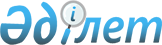 "Қазақстан Республикасы Ұлттық экономика министрлігінің "Б" корпусы мемлекеттік әкімшілік лауазымдарының санаттарына біліктілік талаптарын бекіту туралы" Қазақстан Республикасы Ұлттық экономика министрінің 2014 жылғы 2 қазандағы № 74 бұйрығының күші жойылды деп тану туралыҚазақстан Республикасы Ұлттық экономика министрінің 2023 жылғы 19 желтоқсандағы № 269 бұйрығы
      "Құқықтық актілер туралы" Қазақстан Республикасы Заңының 27-бабының 2-тармағына сәйкес БҰЙЫРАМЫН:
      1. "Қазақстан Республикасы Ұлттық экономика министрлігінің "Б" корпусы мемлекеттік әкімшілік лауазымдарының санаттарына біліктілік талаптарын бекіту туралы" Қазақстан Республикасы Ұлттық экономика министрінің 2014 жылғы 2 қазандағы № 74 бұйрығының күші жойылды деп танылсын.
      2. Қазақстан Республикасы Ұлттық экономика министрлігінің Адами ресурстармен жұмыс департаменті заңнамада белгіленген тәртіппен осы бұйрықтың көшірмелерін қазақ және орыс тілдерінде ресми жариялау және Қазақстан Республикасы нормативтік құқықтық актілерінің эталондық бақылау банкіне енгізу үшін Қазақстан Республикасы Әділет министрлігінің "Қазақстан Республикасының Заңнама және құқықтық ақпарат институты" шаруашылық жүргізу құқығындағы республикалық мемлекеттік кәсіпорнына жіберуді және оны Қазақстан Республикасы Ұлттық экономика министрлігінің интернет-ресурсында орналастыруды қамтамасыз етсін.
      3. Осы бұйрықтың орындалуын бақылау Қазақстан Республикасы Ұлттық экономика министрлігінің аппарат басшысына жүктелсін.
      4. Осы бұйрық алғашқы ресми жарияланған күнінен кейін күнтізбелік он күн өткен соң қолданысқа енгізіледі.
					© 2012. Қазақстан Республикасы Әділет министрлігінің «Қазақстан Республикасының Заңнама және құқықтық ақпарат институты» ШЖҚ РМК
				
      Министр 

Ә. Қуантыров
